ИНСТРУКЦИЯ ДЛЯ ПОДКЛЮЧЕНИЯ К ОНЛАЙН КОФЕРЕНЦИИ В ZOOMСкачайте программу Zoom с официального сайта приложения по ссылке: https://zoom.us/downloadДля телефонов и планшетов есть тоже отдельное приложение ZOOM в AppStore и GooglePlay Market. (РЕГИСТРАЦИЯ НЕ НУЖНА)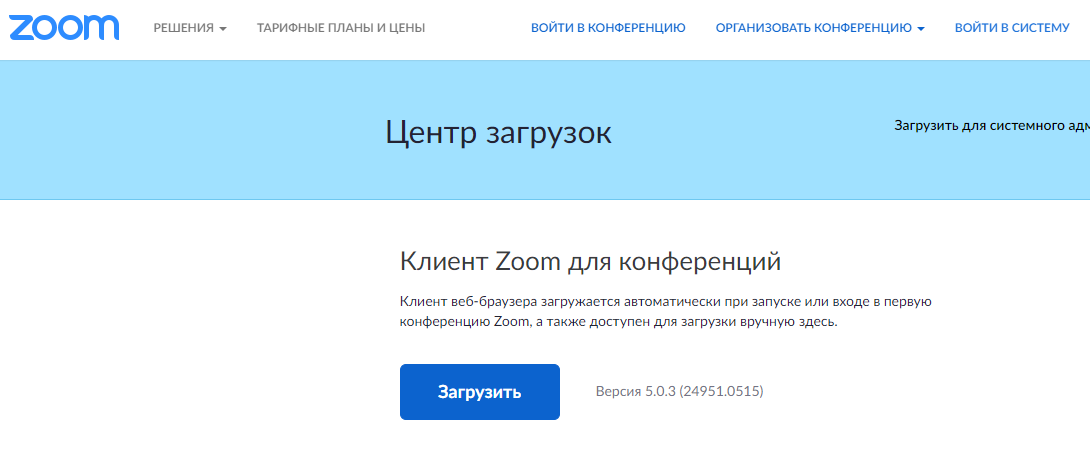 Запустите скачанный файл установки программы ZoomInstaller.exe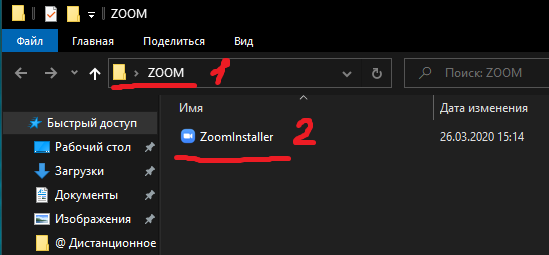 Запустится установка программы.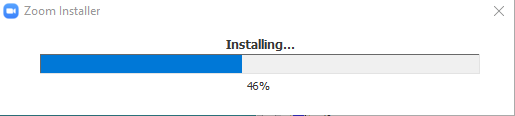 Программа установлена. Закройте программу Zoom.Далее, чтобы подключиться к онлайн-конференции, на официальном сайте http://tgtk-tula.ru нажмите на ссылку.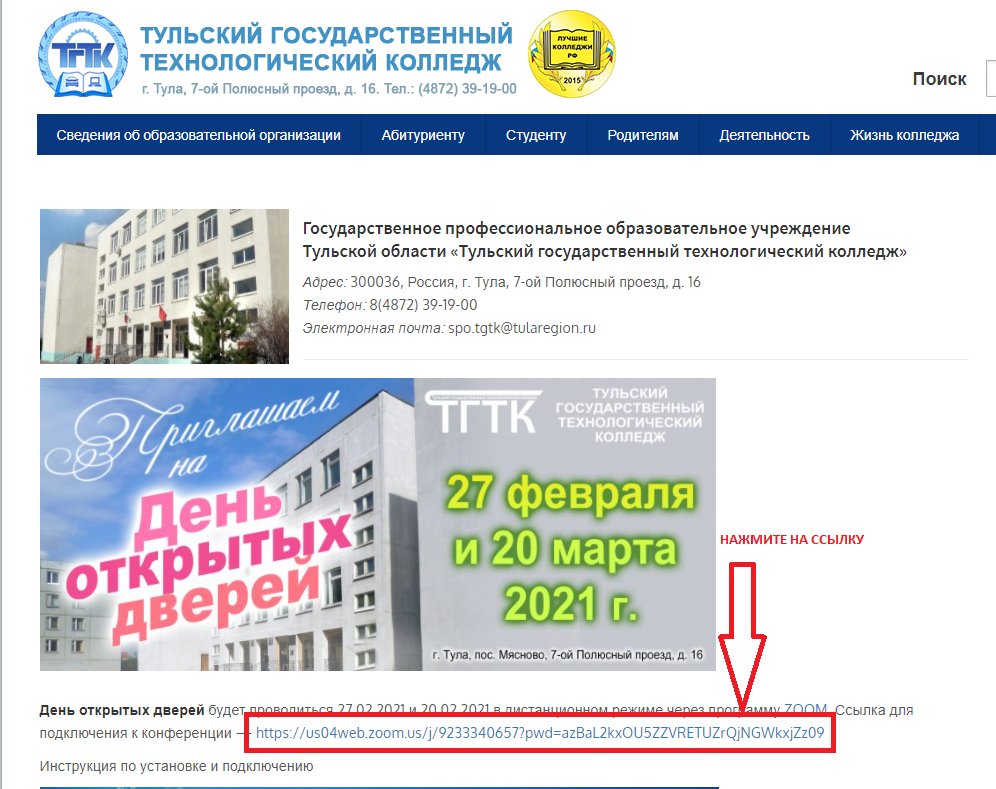 Вас автоматически перебросит на страницу с разрешением открытия ZOOM. Нажмите на кнопку – Открыть приложение Zoom Meetings.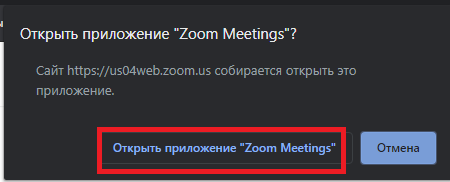 Идет запрос на подключение к организатору конференции. Он должен принять вас на онлайн-конференцию. Немножко нужно подождать!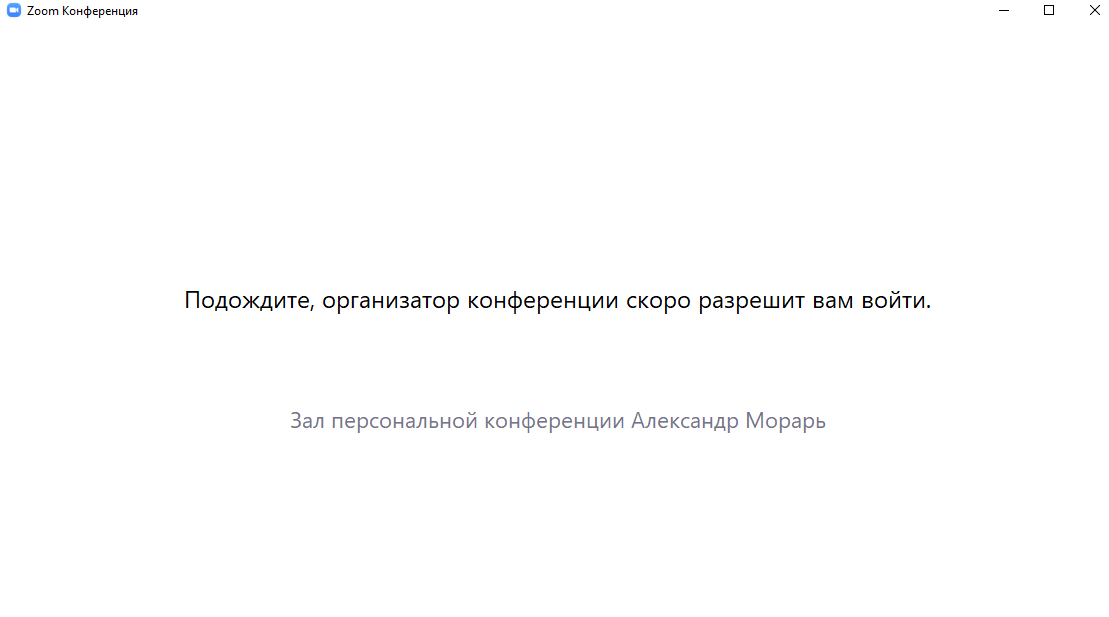 После входа в онлайн конференцию, нужно включить или разрешить доступ к микрофону и камере. (если есть)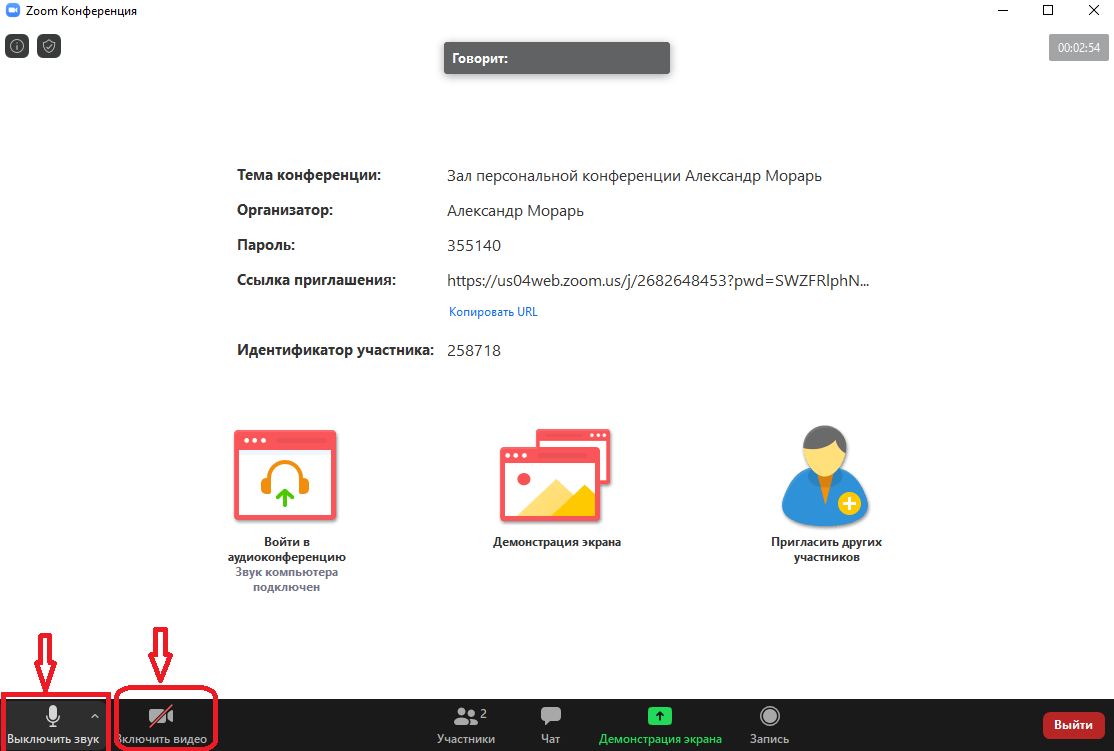  Чтобы выйти из конференции, нажмите на кнопку – Выйти – Выйти из конференции.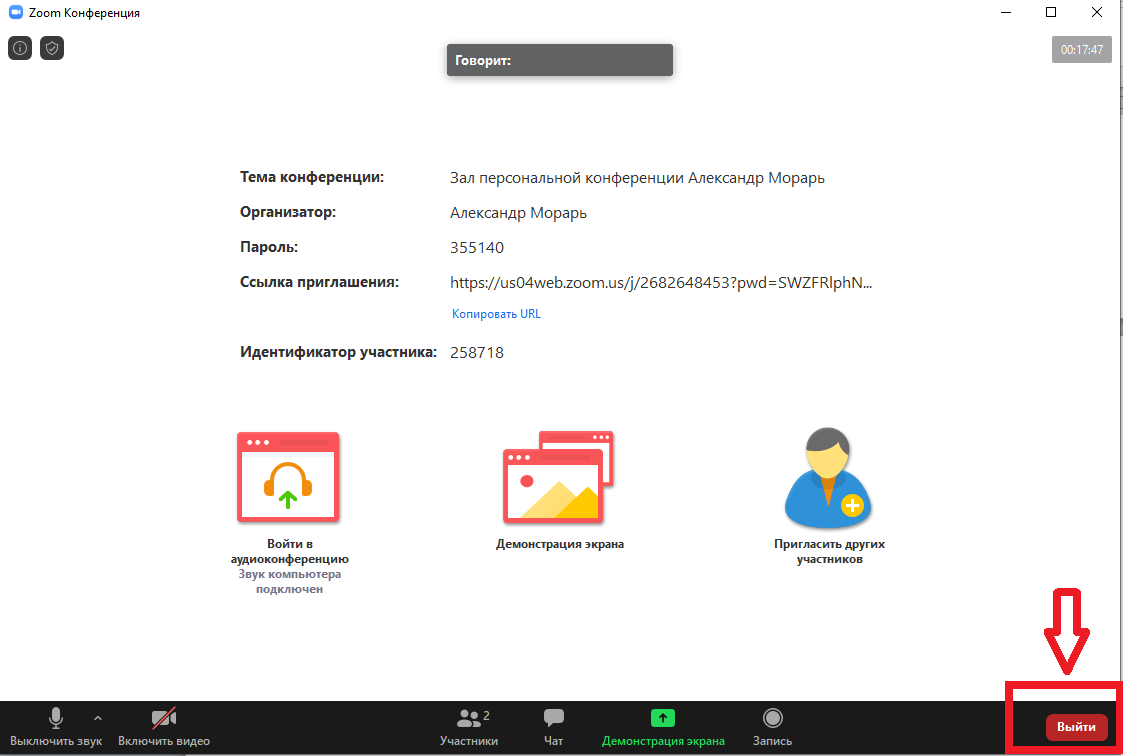 Готово!